§9327.  Private party burn permit softwareThe Director of the Bureau of Forestry shall allow a municipality to use burn permit software acquired from a private party to establish a publicly accessible online system to issue a permit to burn pursuant to section 9325 if the issuance of a permit to burn using the private party burn permit software is in accordance with the criteria in section 9321.  [PL 2017, c. 449, §4 (NEW).]1.  Approval.  The Director of the Bureau of Forestry shall approve private party burn permit software within 10 business days after a vendor or owner of a private party burn permit software system submits a request for review of the software to the director if the software submitted meets the requirements of this section and there are fewer than 2 private party burn permit software programs approved and in use pursuant to this section.[PL 2017, c. 449, §4 (NEW).]2.  Limit on private party burn permit software.  No more than 2 private party burn permit software programs may be approved and in operation in the State.[PL 2017, c. 449, §4 (NEW).]3.  Notification.  If the Director of the Bureau of Forestry does not approve the private party burn permit software that has been submitted for review under subsection 1, the director shall notify the vendor or owner of the private party burn permit software in writing of the reasons why the software has not been approved.[PL 2017, c. 449, §4 (NEW).]4.  Appeal.  A denial of approval of a private party burn permit software system is a final agency action that may be appealed in accordance with Title 5, chapter 375, subchapter 7.[PL 2017, c. 449, §4 (NEW).]5.  Fee.  If a person uses private party burn permit software to apply for a permit to burn, that person may not be charged a fee for the permit.[PL 2017, c. 449, §4 (NEW).]6.  Private party burn permit software charge.  A vendor or owner of a private party burn permit software system may charge a municipality for use of private party burn permit software approved under subsection 1.[PL 2021, c. 414, §2 (AMD).]7.  Application for burn permit not using private party burn permit software.  A person may not be required to apply for a permit to burn using private party burn permit software, but may apply as otherwise provided in this article.[PL 2017, c. 449, §4 (NEW).]8.  Rules.  The Director of the Bureau of Forestry may adopt rules relating to private party burn permit software requirements. Rules adopted pursuant to this subsection are major substantive rules as defined in Title 5, chapter 375, subchapter 2‑A.[PL 2017, c. 449, §4 (NEW).]SECTION HISTORYPL 2017, c. 449, §4 (NEW). PL 2021, c. 414, §2 (AMD). The State of Maine claims a copyright in its codified statutes. If you intend to republish this material, we require that you include the following disclaimer in your publication:All copyrights and other rights to statutory text are reserved by the State of Maine. The text included in this publication reflects changes made through the First Regular and First Special Session of the 131st Maine Legislature and is current through November 1, 2023
                    . The text is subject to change without notice. It is a version that has not been officially certified by the Secretary of State. Refer to the Maine Revised Statutes Annotated and supplements for certified text.
                The Office of the Revisor of Statutes also requests that you send us one copy of any statutory publication you may produce. Our goal is not to restrict publishing activity, but to keep track of who is publishing what, to identify any needless duplication and to preserve the State's copyright rights.PLEASE NOTE: The Revisor's Office cannot perform research for or provide legal advice or interpretation of Maine law to the public. If you need legal assistance, please contact a qualified attorney.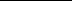 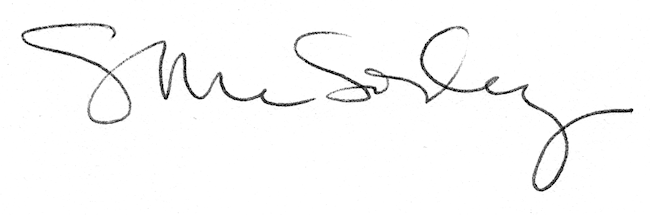 